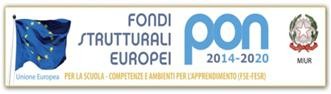 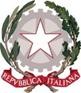 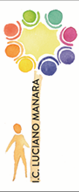 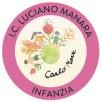 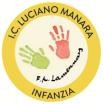 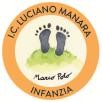 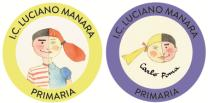 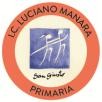 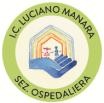 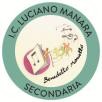 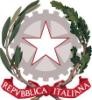 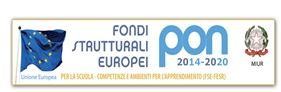 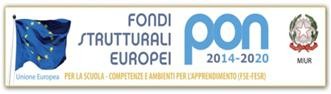 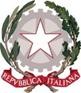 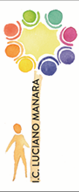 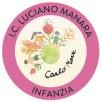 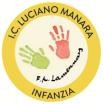 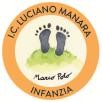 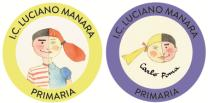 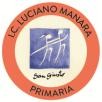 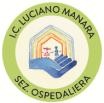 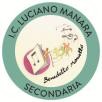 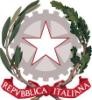 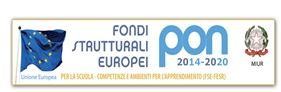 ISTITUTO COMPRENSIVO STATALE “L. MANARA”Via Lamennais,20 – 20153 MilanoSCUOLA DELL’INFANZIA, PRIMARIA E SECONDARIA DI 1° GRADO AD INDIRIZZO MUSICALETel. 0288444540 – fax 0288448637 - Codice Fiscale 80148970157 - Cod. mecc. MIIC8C7002e-mail: miic8c7002@istruzione.it - posta certificata: miic8c7002@pec.istruzione.it - sito: www.istitutolucianomanara.edu.itProt. n. 2798/U	Milano,  22/10/2020Oggetto: Determina a contrarre per l'affidamento diretto del contratto di prestazione d'opera professionale per la realizzazione del PROGETTO “SCUOLE APERTE” promosso dal Comune di Milano per l'a.s. 2020-2021 .CIG:Z602EE01A8 LA DIRIGENTELA  DELL'ISTITUTO COMPRENSIVO "l. MANARA" di MILANOVISTO il R.D. 18 novembre 1923, n. 2440, recante «Nuove disposizioni sull'amministrazione del Patrimonio e la Contabilità Generale dello Stato»;VISTA la L. 15 marzo 1997, n. 59 concernente «Delega al Governo per il conferimento di funzioni e compiti alle regioni ed enti locali, per la riforma della Pubblica Amministrazione e per la semplificazione amministrativa»;VISTA la L. 241 del 7 agosto 1990, recante «Nuove norme sul procedimento amministrativo»;VISTO il D.P.R. 8 marzo 1999, n. 275, «Regolamento recante norme in materia di autonomia delle Istituzioni Scolastiche, ai sensi dell'art. 21 della L. 15/03/1997»;VISTO il D.Lgs. n. 165 del 30 marzo 2001, recante «Norme generali sull'ordinamento del lavoro alle dipendenze delle amministrazioni pubbliche» e successive modifiche e integrazioni;TENUTO CONTO delle funzioni e dei poteri del Dirigente Scolastico in materia negoziale, come definiti dall'articolo 25, comma 2, del decreto legislativo 30 marzo 2001, n. 165, dall'articolo 1,comma 78, della legge n. 107 del 2015 e dagli articoli 3 e 44 del succitato D.I. 28 agosto 2018, n.129;VISTO Il Regolamento d'Istituto che disciplina le modalità di attuazione delle procedure di acquisto di lavori,servizi e forniture;VISTO IN PARTICOLARE il "Regolamento d'Istituto relativo al conferimento degli incarichi agli esperti",approvato con delibera n. 38 del Consiglio d'Istituto in data 3/12/2019;VISTO Il Piano Triennale dell'Offerta Formativa (PTOF) 2016/18 approvato con delibera del Consiglio d'Istituto  n.44  del  17/11/20016;VISTA la delibera n. 12  del 30/04/2019 del Consiglio d'Istituto di Autorizzazione alla Dirigente a presentare richieste di finanziamento per progetti di ampliamento dell’offerta formativa;VISTO il D.Lgs. 18 aprile 2016,n. SO, recante «Codice dei contratti pubblici», come modificato dal D.Lgs. 19 aprile 2017, n. S6 (cd. Correttivo);VISTO in particolare l'art. 32, comma 2, del D.Lgs. S0/2016, il quale prevede che, prima dell'avvio delle procedure di affidamento dei contratti pubblici,le stazioni appaltanti,in conformità ai propri ordinamenti, decretano o  determinano di contrarre, individuando gli elementi essenziali del contratto e icriteri di selezione degli operatori economici e delle offerte e che,per gli affidamenti ex art. 36, comma 2, lett. a) del Codice la stazione appaltante può procedere ad affidamento diretto tramite determina a contrarre, o atto equivalente, che contenga, in modo semplificato, l'oggetto dell'affidamento,l'importo, il fornitore, le ragioni della scelta del fornitore, il possesso da parte sua dei requisiti di carattere generale, nonché il possesso dei requisiti tecnico-professionali, ove richiesti»;VISTO in particolare, l'art. 36, comma 2, lettera a) del D.Lgs. S0/2016,il quale prevede che «Fermo restando quanto previsto dagli articoli 37 e 38 e salva la possibilità di ricorrere alle procedure ordinarie, le stazioni appaltanti procedono all'affidamento di lavori,servizi e forniture di importo inferiore alle soglie di cui all'articolo  3S, secondo le seguenti modalità: a) per affidamenti di importo inferiore a 40.000 euro, mediante affidamento diretto,anche senza previa consultazionedi due o più operatori economici o per i lavori in amministrazione diretta in particolare, l'art. 36, comma 2, lettera b) del D.Lgs.S0/2016,il quale regola le modalità di affidamento e l'esecuzione di lavori,servizi e di forniture di importo inferiore alle soglie comunitarie;VISTE le Linee Guida n. 4, aggiornate al Decreto Legislativo 19 aprile 2017, n. S6 con delibera del Consiglio n. 206 del 1marzo 2018, recanti «Procedure per l'affidamento dei contratti pubblici di importo inferiore alle soglie di rilevanza comunitaria, indagini di mercato e formazione e gestione degli elenchi di operatori economici», le qua li hanno inter alia previsto che, ai fini della scelta dell'affidatario in via diretta, la stazione appaltante può ricorrere alla comparazione dei listini di mercato,di offerte precedenti per commesse identiche o analoghe o all'analisi dei prezzi praticati ad altre amministrazioni. In ogni caso, il confronto dei preventivi di spesa forniti da due o più operatori economici rappresenta una best practice anche alla luce del principio di concorrenza»;VISTO  il Decreto  Interministeriale  28  agosto  2018,  n  129,  recante  «Istruzioni generali sulla gestione amministrativo-contabile delle istituzioni scolastiche, ai sensi dell'articolo 1,comma 143, della legge 13 luglio 201S, n. 107»;VISTO l'art. 4S, comma 2, lett. a) del D.I. 129/2018, il quale prevede che «Al Consiglio d'Istituto spettano le deliberazioni relative alla determinazione, nei limiti stabiliti dalla normativa vigente in materia, dei criteri e dei limiti per lo svolgimento, da parte del dirigente scolastico, delle seguenti attività negoziali: a) affidamenti di lavori,servizi e forniture, secondo quanto disposto dal decreto legislativo 18 aprile 2016, n. SO e dalle relative previsioni di attuazione, di importo superiore a 10.000,00 euro»;VISTO l'art. 1,comma 449 della L. 296 del 2006, come modificato dall'art. 1,comma 495, L. n. 208 del 2015, che prevede che tutte le amministrazioni statali centrali e periferiche, ivi comprese le scuole di ogni ordine e grado,sono tenute ad approvvigionarsi utilizzando le convenzioni stipulate da Consip S.p.A.;VISTO l'art. 31,comma 1,del D.Lgs.50/2016, il quale prevede che «Per ogni singola procedura per l'affidamento di un appalto o di una concessione le stazioni appaltanti individuano, nell'atto di adozione o di aggiornamento dei programmi di cui all'articolo 21, comma 1, ovvero nell'atto di avvio relativo ad ogni singolo intervento per le esigenze non incluse in programmazione, un responsabile unico del procedimento (RUP) per le fasi della programmazione, della progettazione, dell'affidamento, dell'esecuzione.VISTE le Linee guida ANAC n. 3, recanti «Nomirna, ruolo e compiti del responsabile unico del procedimento per l'affidamento di appalti e concessioni», approvate dal Consiglio dell'Autorità con deliberazione n. 1096 del 26 ottobre 2016 e aggiornate al D.Lgs.56 del 19 aprile 2017 con deliberazione del Consiglio n. 1007 dell'll ottobre 2017, le quali hanno previsto anche che «Il RUP è individuato, nel rispetto di quanto previsto dall'art. 31,comma 1,del codice, tra i dipendenti di ruolo addetti all'unità organizzativa inquadrati come dirigenti o dipendenti con funzioni direttive o, in caso di carenza in organico della suddetta unità organizzativa, tra i dipendenti in servizio con analoghe caratteristiche»,definendo altresì i requisiti di professionalità richiesti al RUP;RITENUTO che il DSGA dell'Istituzione Scolastica, risulta pienamente idoneo a ricoprire l'incarico di RUP per l'affidamento in oggetto, in quanto soddisfa i requisiti richiesti dall'art. 31, comma 1, del D.Lgs. 50/2016, avendo un livello di inquadramento giuridico e competenze professionali adeguate rispetto all'incarico in questione;VISTO l'art. 6-bis della legge 7 agosto 1990, n. 241,introdotto dall'art. 1, comma 41, della legge 6 novembre 2012, n. 190, relativo all'obbligo di astensione dall'incarico del responsabile del procedimento in caso di conflitto di interessi,e all'obbligo di segnalazione da parte dello stesso di ogni  situazione di conflitto;TENUTO CONTO che, nei confronti del RUP individuato non sussistono le condizioni ostative previste dalla succitata norma;CONSIDERATA la delibera del Consiglio di Istituto del 30 aprile 2019 n.12, con la quale è stato innalzato il limite di € 10.000,00 per l'attività negoziale del Dirigente scolastico a €39.999,00;VISTA la Delibera n. 41 .dell’11 giugno 2020, del  Collegio dei Docenti di adesione al Bando del Comune di Milano “Per la concessione di contributi agli Istituti Comprensivi del Comune di Milano per il sostegno di attività di Scuole Aperte per l’anno 2020”;CONSIDERATO CHE:l’Istituto “L.Manara” ha risposto al Bando del Comune di Milano “Per la concessione di contributi agli Istituti Comprensivi del Comune di Milano per il sostegno di attività di Scuole Aperte per l’anno 2020” presentando un  Progetto strutturato nei seguenti percorsi formative:MODULO 1: TEATRO IN INGLESE;MODULO 2: LABORATORIO DI PANIFICAZIONE;MODULO 3: A SCUOLA DI COSTITUZIONE;MODULO 4: MATEMATICA IN GIARDINO;MODULO 5: CONCERTO DI NATALE;MODULO 6: LA COSTITUZIONE ALLE PARETI DELLA NOSTRA SCUOLA; in data 02/10/2020 l’Ufficio Scuole Aperte- Unità iniziative Educative e Unità didattiche Territoriali-Area Servizi Scolastici ed Educativi-Direzione Educazione del Comune di Milano comunicava che il progetto presentato dall’Istituto “L. Manra” era considerate  idoneo ed era in graduatoria; in data 07/10/2020 l’Ufficio Scuole Aperte- Unità iniziative Educative e Unità didattiche Territoriali-Area Servizi Scolastici ed Educativi-Direzione Educazione del Comune di Milano, comunicava  comunicava che l’istituto L:Manara avrebbe ricevuto fino a un massimo di euro 11.500 per la realizzazione del progetto;In data 08/10/2020 si  procedeva  a  pubblicare,  sul sito  dell' stituzione  scolastica  un "Avviso  Pubblico per il reperimento di esperti  Prot. N.2422/U.IVs; si procedeva alla costituzione di una commissione per l’esame delle domande e dei curricula presentati dagli aspiranti, composta da: Prof. igor Della Corte; dott. Sorrentino Vincenzo; docente Anna Giglioni;che in data 19/10/2020 la suddetta commissione procedeva ad esaminare la documentazione prodotta redigendo verbale depositato agli atti;che per ogni modulo le candidature presentate sono state ritenute dalla commissione idonee;che gli aspiranti posseggono titoli e caratteristiche ritenute necessarie alla realizzazione dei perccorsi formative;VISTO l'art. 1, comma 3, del Decreto - Legge n. 95/2012, convertito nella Legge n. 135/2012, ai sensi del quale «Le amministrazioni pubbliche obbligate sulla base di specifica normativa ad approvvigionarsi attraverso le convenzioni di cui all'articolo 26, comma 3 della legge 23 dicembre 1999, n. 488 stipulate da Consip S.p.A. o dalle centrali di committenza regionali costituite ai sensi dell'articolo 1, comma 455, della legge 27 dicembre 2006, n. 296 possono procedere, qualora la convenzione non sia ancora disponibile e in caso di motivata urgenza, allo svolgimento di autonome procedure di  acquisto dirette alla stipula di  contratti aventi durata e misura strettamente necessaria e sottoposti a condizione risolutiva nel caso di disponibilità della detta convenzione»;CONSIDERATO che per la tipologia del contratto non si prevedono convenzioni Consip S.p.A. aventi ad oggetto servizi comparabili con quelli oggetto di affidamento;CONSIDERATO che per espressa previsione dell'art. 32, comma 10, lett. b) del D.Lgs. 50/2016, non si applica il termine dilatorio di stand still di 35 giorni per la stipula del contratto;VISTO l'art.1,commi 65 e 67, della Legge 23 dicembre 2005,n. 266, in virtù del quale l'Istituto ètenuto ad acquisire il codice identificativo della gara (CIG:Z602EE01A8);TENUTO CONTO che l'affidamento in oggetto dà luogo ad una transazione soggetta agli obblighi di tracciabilità dei flussi finanziari previsti dalla legge del 13 agosto 2010, n. 136 («Piano straordinario contro le mafie, nonché delega al Governo in materia di normativa antimafia») e dal D.L. del 12 novembre 2010, n. 187 («Misure urgenti in materia di sicurezza»), convertito con modificazioni dalla legge del 17 dicembre 2010, n. 217, e relative modifiche, integrazioni e provvedimenti di attuazione;DETEMINAPer I  motivi  espressi  nella premessa, che si intendono integralmente richiamati:di affidare ai seguenti esperti l’incarico di realizzare I percorsi formativi di cui al progetto Scuole Aperte:confermare il DSGA dott. Vincenzo Sorrentino quale Responsabile Unico del Procedimento, ai sensi dell'art. 31 del D.Lgs. 50/2016, già indicato come RUP della presente procedura nell'ambito dell'atto di programmazione adottato ai sensi dell'art. 21,comma 1, del D.Lgs. 50/2016.Di attribuire agli esperti un compenso di euro 35,00 lordo ad ora e quindi di assumere apposito impegno di spesa per una somma complessiva di € 4.655,00 da imputare all'attività/progetto P01.32 del programma Annuale 2020, che presenta la necessaria copertura finanziaria.Che il presente provvedimento sarà pubblicato sul sito internet dell'Istituzione Scolastica aisensi della normativa sulla trasparenza.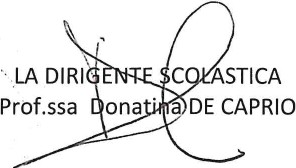 ..,.·.' '\\,. . .TITOLO DEL LABORATORIOTOTALE N. OREESPERTI LA COSTITUZIONE ALLE PARETI DELLA SCUOLA30Alfano Angela TEATRO IN INGLESE20Galimberti Daniela, Favuzza Marlene, Di Piano Giovanni, Chiaramonte Marianna A SCUOLA DI COSTITUZIONE16Paolella Angelo LABORATORIO DI PANIFICAZIONE16Messere Ivan CONCERTO DI NATALE16Navone Daniele, Iliuta AndreasMATEMATICA IN GIARDINO35Occhipinti Emanuela, Veca Mauro